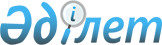 О бюджете Чистопольского сельского округа района имени Габита Мусрепова на 2018 -2020 годыРешение маслихата района имени Габита Мусрепова Северо-Казахстанской области от 25 декабря 2017 года № 17-2. Зарегистрировано Департаментом юстиции Северо-Казахстанской области 18 января 2018 года № 4546.
      В соответствии со статьями 9-1, 75 Бюджетного кодекса Республики Казахстан от 4 декабря 2008 года, подпунктом 1) пункта 1 статьи 6 Закона Республики Казахстан от 23 января 2001 года "О местном государственном управлении и самоуправлении в Республике Казахстан" маслихат района имени Габита Мусрепова Северо-Казахстанской области РЕШИЛ: 
      1. Утвердить бюджет Чистопольского сельского округа района имени Габита Мусрепова на 2018-2020 годы согласно приложениям 1, 2 и 3 к настоящему решению соответственно, в том числе на 2018 год в следующих объемах:
      1) доходы – 26 616 тысяч тенге:
      налоговые поступления – 11 518 тысяч тенге;
      неналоговые поступления – 177 тысяч тенге;
      поступления от продажи основного капитала – 0;
      поступления трансфертов – 14 921 тысяч тенге; 
      2) затраты – 26 616 тысяч тенге; 
      3) чистое бюджетное кредитование – 0:
      бюджетные кредиты – 0;
      погашение бюджетных кредитов – 0;
      4) сальдо по операциям с финансовыми активами – 0:
      приобретение финансовых активов – 0;
      поступления от продажи финансовых активов государства - 0;
      5) дефицит (профицит) бюджета – 0;
      6) финансирование дефицита (использование профицита) бюджета – 0:
      поступление займов – 0;
      погашение займов – 0;
      используемые остатки бюджетных средств - 0.
      Сноска. Пункт 1 в редакции решения маслихата района имени Габита Мусрепова Северо-Казахстанской области от 23.11.2018 № 34-2 (вводится в действие с 01.01.2018).


      2. Установить, что доходы бюджета сельского округа на 2018 год формируются в соответствии с Бюджетным кодексом Республики Казахстан от 4 декабря 2008 года за счет следующих налоговых поступлений: 
       индивидуального подоходного налога по доходам, не облагаемым у источника выплаты, физических лиц, зарегистрированных на территории села, сельского округа; 
       налогов на имущество физических лиц, имущество которых находится на территории села, сельского округа;
       земельного налога на земли населенных пунктов с физических и юридических лиц, земельный участок которых находится в селе;
       налога на транспортные средства с физических и юридических лиц, зарегистрированных в селе. 
      3. Установить, что доходы бюджета сельского округа формируются за счет следующих неналоговых поступлений:
      доходы от коммунальной собственности села, сельского округа (коммунальной собственности местного самоуправления).
      4. Объем бюджетной субвенции, передаваемой из районного бюджета в бюджет сельского округа составляет 14 921 тысяч тенге.
      5. Обеспечить выплату заработной платы работникам бюджетной сферы в полном объеме.
      6. Настоящее решение вводится в действие с 1 января 2018 года. Бюджет на 2018 год Чистопольского сельского округа района имени Габита Мусрепова
      Сноска. Приложение 1 в редакции решения маслихата района имени Габита Мусрепова Северо-Казахстанской области от 23.11.2018 № 34-2 (вводится в действие с 01.01.2018). Бюджет Чистопольского сельского округа района имени Габита Мусрепова на 2019 год
      Продолжение таблицы Бюджет Чистопольского сельского округа района имени Габита Мусрепова на 2020 год
      Продолжение таблицы
					© 2012. РГП на ПХВ «Институт законодательства и правовой информации Республики Казахстан» Министерства юстиции Республики Казахстан
				
      Председатель XVII сессии
маслихата района имени
Габита Мусрепова
Северо-Казахстанской области

Л. Абдрахманова

      Cекретарь
маслихата района имени
Габита Мусрепова
Северо-Казахстанской области

Е. Адильбеков
Приложение 1 к решению районного маслихата от 25 декабря 2017 года № 17-2
Категория
Класс
Подкласс
Подкласс
Наименование
Наименование
Наименование
Сумма (тысяч тенге)
1. Доходы
1. Доходы
1. Доходы
26 616
1
Налоговые поступления
Налоговые поступления
Налоговые поступления
11 595
1
1
Подоходный налог
Подоходный налог
Подоходный налог
2 912
1
1
2
2
Индивидуальный подоходный налог
Индивидуальный подоходный налог
Индивидуальный подоходный налог
2 912
1
4
0
0
Налоги на собственность
Налоги на собственность
Налоги на собственность
8 683
1
4
1
1
Налоги на имущество 
Налоги на имущество 
Налоги на имущество 
90
1
4
3
3
Земельный налог
Земельный налог
Земельный налог
615
1
4
4
4
Налог на транспортные средства 
Налог на транспортные средства 
Налог на транспортные средства 
7 978
2
0
0
0
Неналоговые поступления
Неналоговые поступления
Неналоговые поступления
100
2
1
5
5
Доходы от аренды имущества, находящегося в государственной собственности
Доходы от аренды имущества, находящегося в государственной собственности
Доходы от аренды имущества, находящегося в государственной собственности
100
3
0
0
0
Поступления от продажи основного капитала
Поступления от продажи основного капитала
Поступления от продажи основного капитала
0
4
0
0
0
Поступления трансфертов
Поступления трансфертов
Поступления трансфертов
14 921
4
2
Трансферты из вышестоящих органов государственного управления
Трансферты из вышестоящих органов государственного управления
Трансферты из вышестоящих органов государственного управления
14 921
4
2
3
3
Трансферты из районного (города областного значения) бюджета
Трансферты из районного (города областного значения) бюджета
Трансферты из районного (города областного значения) бюджета
14 921
4
2
3
3
Субвенции
Субвенции
Субвенции
14 921
Функциональная группа
Функциональная подгруппа
Функциональная подгруппа
Учреждение
Учреждение
Программа
Наименование
Сумма (тысяч тенге)
2. Затраты
26 616
01
Государственные услуги общего характера
22 196
1
1
Представительные, исполнительные и другие органы, выполняющие общие функции государственного управления
22 196
124
124
Аппарат акима города районного значения, села, поселка, сельского округа
22 196
001
Услуги по обеспечению деятельности акима города районного значения, села, поселка, сельского округа
22 196
07
Жилищно-коммунальное хозяйство
3 420
3
3
Благоустройство населенных пунктов
3 420
124
124
Аппарат акима города районного значения, села, поселка, сельского округа
3 420
008
Освещение улиц в населенных пунктах
3 420
13
Прочие
1 000
9
9
Прочие
1 000
124
124
Аппарат акима города районного значения, села, поселка, сельского округа
1 000
040
Реализация мероприятий для решения вопросов обустройства населенных пунктов в реализацию мер по содействию экономическому развитию регионов в рамках Программы развития регионов до 2020 года
1 000
3. Чистое бюджетное кредитование
0
Бюджетные кредиты
0
Погашение бюджетных кредитов
0
4. Сальдо по операциям с финансовыми активами
0
Приобретение финансовых активов
0
Поступления от продажи финансовых активов государства
0
5. Дефицит (профицит) бюджета
 0
6. Финансирование дефицита (использование профицита) бюджета
0
Поступление займов
0
Погашение займов
0
Используемые остатки бюджетных средств
0Приложение 2 к решению районного маслихата от 25 декабря 2017 года № 17-2
Категория
Класс
Подкласс
Наименование
Сумма (тысяч тенге)
1. Доходы
28 213
1
0
0
Налоговые поступления
12 406
1
1
 0
Подоходный налог
3 116
1
1
2
Индивидуальный подоходный налог
3 116
1
4
0
Налоги на собственность
9 290
1
4
1
Налоги на имущество 
96
1
4
3
Земельный налог
658
1
4
4
Налог на транспортные средства 
8 536
2
0
0
Неналоговые поступления
107
2
1
5
Доходы от аренды имущества, находящегося в государственной собственности
107
3
0
0
Поступления от продажи основного капитала
0
4
0
0
Поступления трансфертов 
15 700
4
2
 0
Трансферты из вышестоящих органов государственного управления
15 700
4
2
3
Трансферты из районного (города областного значения) бюджета
15 700
Функциональная группа
Функциональная подгруппа
Учреждение
Программа
Наименование
Сумма (тысяч тенге)
Функциональная группа
Функциональная подгруппа
Учреждение
Программа
Наименование
Сумма (тысяч тенге)
2. Затраты
28 213
Функциональная группа
Функциональная подгруппа
Учреждение
Программа
Наименование
Сумма (тысяч тенге)
01
Государственные услуги общего характера
23 528
Функциональная группа
Функциональная подгруппа
Учреждение
Программа
Наименование
Сумма (тысяч тенге)
1
Представительные, исполнительные и другие органы, выполняющие общие функции государственного управления
23 528
Функциональная группа
Функциональная подгруппа
Учреждение
Программа
Наименование
Сумма (тысяч тенге)
124
Аппарат акима города районного значения, села, поселка, сельского округа
23 528
001
Услуги по обеспечению деятельности акима города районного значения, села, поселка, сельского округа
23 528
07
Жилищно-коммунальное хозяйство
1 187
3
Благоустройство населенных пунктов
1 187
124
Аппарат акима города районного значения, села, поселка, сельского округа
1 187
008
Освещение улиц в населенных пунктах
1 187
13
Прочие
3 498
9
Прочие
3 498
124
Аппарат акима города районного значения, села, поселка, сельского округа
3 498
040
Реализация мероприятий для решения вопросов обустройства населенных пунктов в реализацию мер по содействию экономическому развитию регионов в рамках Программы развития регионов до 2020 года
3 498
3. Чистое бюджетное кредитование
0
Бюджетные кредиты
0
Погашение бюджетных кредитов
0
4. Сальдо по операциям с финансовыми активами
0
Приобретение финансовых активов
0
Поступления от продажи финансовых активов государства
0
5. Дефицит (профицит) бюджета
0
6. Финансирование дефицита (использование профицита) бюджета
0
Поступление займов
0
Погашение займов
0
Используемые остатки бюджетных средств
0Приложение 3 к решению районного маслихата от 25 декабря 2017 года № 17-2
Категория
Класс
Подкласс
Наименование
Сумма (тысяч тенге)
1. Доходы
29 906
1
0
0
Налоговые поступления
13 381
1
1
 0
Подоходный налог
3 334
1
1
2
Индивидуальный подоходный налог
3 334
1
4
0
Налоги на собственность
9 932
1
4
1
Налоги на имущество 
102
1
4
3
Земельный налог
696
1
4
4
Налог на транспортные средства 
9 134
2
0
0
Неналоговые поступления
115
2
1
5
Доходы от аренды имущества, находящегося в государственной собственности
115
3
0
0
Поступления от продажи основного капитала
0
4
0
0
Поступления трансфертов 
16 525
4
2
 0
Трансферты из вышестоящих органов государственного управления
16 525
4
2
3
Трансферты из районного (города областного значения) бюджета
16 525
Функциональная группа
Функциональная подгруппа
Учреждение
Программа
Наименование
Сумма (тысяч тенге)
Функциональная группа
Функциональная подгруппа
Учреждение
Программа
Наименование
Сумма (тысяч тенге)
2. Затраты
29 906
Функциональная группа
Функциональная подгруппа
Учреждение
Программа
Наименование
Сумма (тысяч тенге)
01
Государственные услуги общего характера
24 940
Функциональная группа
Функциональная подгруппа
Учреждение
Программа
Наименование
Сумма (тысяч тенге)
1
Представительные, исполнительные и другие органы, выполняющие общие функции государственного управления
24 940
Функциональная группа
Функциональная подгруппа
Учреждение
Программа
Наименование
Сумма (тысяч тенге)
124
Аппарат акима города районного значения, села, поселка, сельского округа
24 940
001
Услуги по обеспечению деятельности акима города районного значения, села, поселка, сельского округа
24 940
07
Жилищно-коммунальное хозяйство
1 258
3
Благоустройство населенных пунктов
1 258
124
Аппарат акима города районного значения, села, поселка, сельского округа
1 258
008
Освещение улиц в населенных пунктах
1 258
13
Прочие
3 708
9
Прочие
3 708
124
Аппарат акима города районного значения, села, поселка, сельского округа
3 708
040
Реализация мероприятий для решения вопросов обустройства населенных пунктов в реализацию мер по содействию экономическому развитию регионов в рамках Программы развития регионов до 2020 года
3 708
3. Чистое бюджетное кредитование
0
Бюджетные кредиты
0
Погашение бюджетных кредитов
0
4. Сальдо по операциям с финансовыми активами
0
Приобретение финансовых активов
0
Поступления от продажи финансовых активов государства
0
5. Дефицит (профицит) бюджета
0
6. Финансирование дефицита (использование профицита) бюджета
0
Поступление займов
0
Погашение займов
0
Используемые остатки бюджетных средств
0